Secondary II							Name: ________________________________Unit 6 Review							Period: ________Factor the following:1. 			2. 				3. 							4. 					5. 					6. 	7. 					8. 		9. 			10. 				11.  		What constant must be added to the polynomial to make it a perfect square?12. 							13. 								Simplify each polynomial expression.14.				15.  16. 	 				17. 	 18. 	 				19. 	 20.	 			21.	 Label as Cubic, Quadratic, Linear, or None.22.  					23.					24.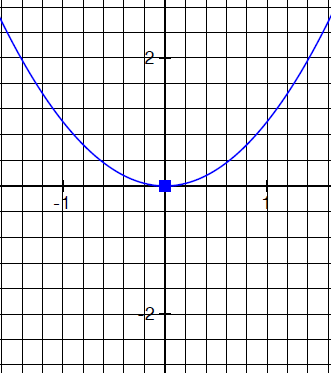 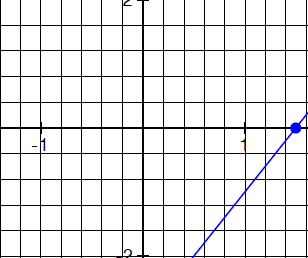 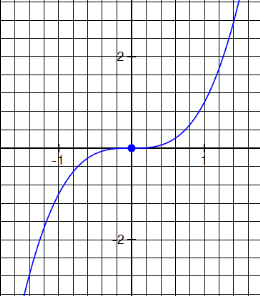 Write an equation in graphing form for the following  graphs.25.					26.					27.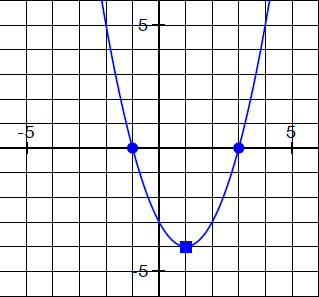 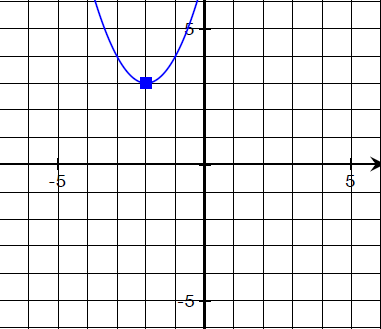 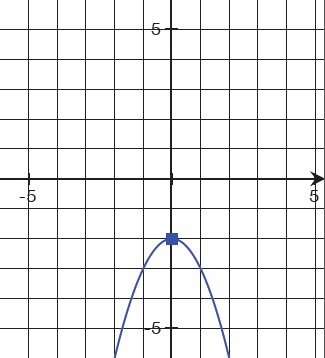 _______________________________                             _______________________________            _______________________________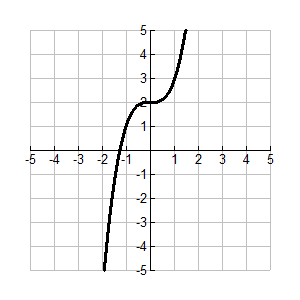 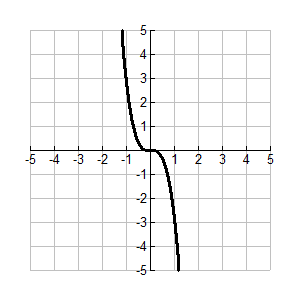 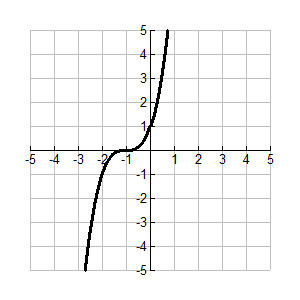 28.					29.					30._______________________________                             _______________________________             _______________________________Label as Even, Odd, or Neither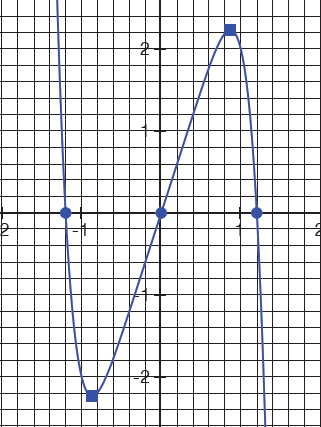 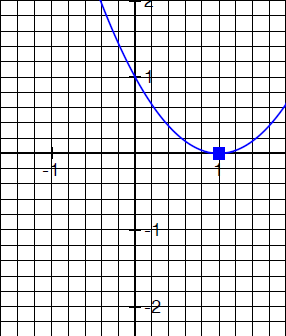 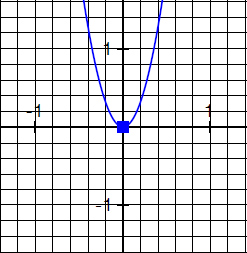 31.  					32.					33.